         Fiche syndicale de promotion 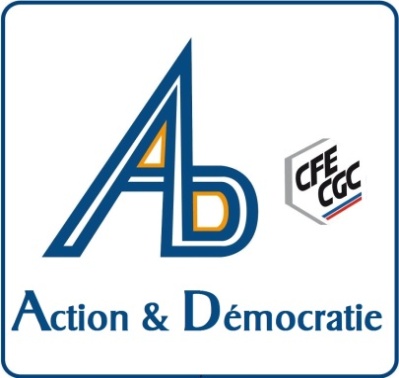                    Classe exceptionnelle  2020La CAPA de promotion à la « Classe exceptionnelle » se réunira le :Vendredi  26 juin 2020 à 14 h 00 Pour être informé(e) de votre éventuelle promotion, retournez ce formulaire, complété à :Action et Démocratie,   54 rue Emile Bazin    80 800 Aubignyou par mail : AetD.amiens@gmail.comComplétez les cases grisées ou cochez les bonnes cases.Nom :                                                             Prénom :      Adresse :Rue :                     Code postal :                         Ville :      Téléphone :                           Courriel :       PLP 		 Certifié             CPE           EPS           PSY EN      Établissement d'affectation :      Discipline enseignée :      Estimation de votre barème au 31/08/2020.                                                                                                           Exemple : Vous êtes au 3 éme échelon avec 1 an et 6 mois d’ancienneté dans cet échelon, vous avez 9 points                                                                                                           Votre barème : Candidat au titre du premier vivier :      oui         nonVous êtes éligible si vous êtes au 3ème échelon de la hors classe au 31 août 2020 et que vous justifiez de huit années de fonctions d’exercice accomplies dans des conditions difficiles ou particulières.Candidat au titre du deuxième vivier :      oui         nonVous êtes éligible si vous êtes au 6ème échelon de la hors classe au 31 août 2020.Candidat au titre du premier et du deuxième vivier :      oui         nonAvis de votre chef d’établissement :Avis du corps d’inspection :Commentaires sur votre situation, votre dossier (indispensable si vous êtes éligible au vivier 1) :Vous trouverez en pièce jointe la circulaire académique.Pour toutes questions concernant la promotion « Classe exceptionnelle »  vous pouvez appeler le :  03 22 48 88 60Bien cordialementLe secrétariat académique                         Régis Lyonnet          Pascal Sellier                 Echelon actuel dans s la hors classe :  - Depuis le :  Échelon et ancienneté au 31 août 2020valorisation de l'ancienneté (sauf avis insatisfaisant) 3e échelon hcl sans ancienneté33e échelon hcl ancienneté comprise entre 1 jour et 11 mois 29 jours63e échelon hcl ancienneté comprise entre 1 an et 2 ans 5 mois 29 jours94e échelon hcl sans ancienneté124e échelon hcl ancienneté comprise entre 1 jour et 11 mois 29 jours154e échelon hcl ancienneté comprise entre 1 an et 1 an 11 mois 29 jours184e échelon hcl ancienneté comprise entre 2 ans et 2 ans 5 mois 29 jours215e échelon hcl sans ancienneté245e échelon hcl ancienneté comprise entre 1 jour et 11 mois 29 jours275e échelon hcl ancienneté comprise entre 1an et 1 an 11 mois 29 jours305e échelon hcl ancienneté comprise entre 2 ans et 2 ans 11 mois 29 jours336e échelon hcl sans ancienneté366e échelon hcl ancienneté comprise entre 1 jour et 11 mois 29 jours396e échelon hcl ancienneté comprise entre 1 an et 1 an 11 mois 29 jours426e échelon hcl ancienneté comprise entre 2 ans et 2 ans 11 mois 29 jours456e échelon hcl ancienneté égale ou supérieure à 3 ans48